109 學年度高級中等學校桃一區適性學習社區教育資源均質化機器人創客研習實施計畫一、目的: 針對桃園市公私立各高中/高職/國中/國小對機器人有興趣之教師/學生，            透過各種實作過程達到「趣味化」、「生活化」、「科學化」的創意教學         活動。二、主辦單位: 六和高級中等學校。
三、活動地點:六和高級中等學校圖書館三樓演藝廳 (暫定),若人數未達到則地點改為             平安樓 5樓電腦教室,將另行公告通知。四、活動時間:110/5/9(日) 早上7:30-下午16:50
五、參加對象:凡有意指導與參加WRO（國際奧林匹亞機器人大賽）之國小、國中、高             中教師及選手。
六、活動人數:約130人。七、活動時程: 八、聯絡人:六和高級中等學校資訊科黃淑燕主任 學校電話: 03-4204000 分機172
九、報名須知：本活動免費參加，報名截止後將已E-mail通知報名成功，當日敬備餐盒，              當日不提供一次性紙杯，請攜帶環保水杯。
十、報名網址:六和高級中等學校官方網頁。 十一、報名截止:110年5月3日(星期一) 
十二、詳細活動資訊請參閱”六和高級中等學校"學校官方網頁。
十三、因應防疫關係，若有疫情擴大或者中央流行疫情指揮中心公告，主辦單位有權停      辦本研習。
十四、活動期間請配戴口罩、入內請配合手部消毒、保持社交距離、會場內禁止飲食。
十五、本研習活動會於"全國教師在職進修資訊網"公告，若需研習證明者請至教師進修      網下載。講師介紹活動地點:紅框處(圖書館三樓)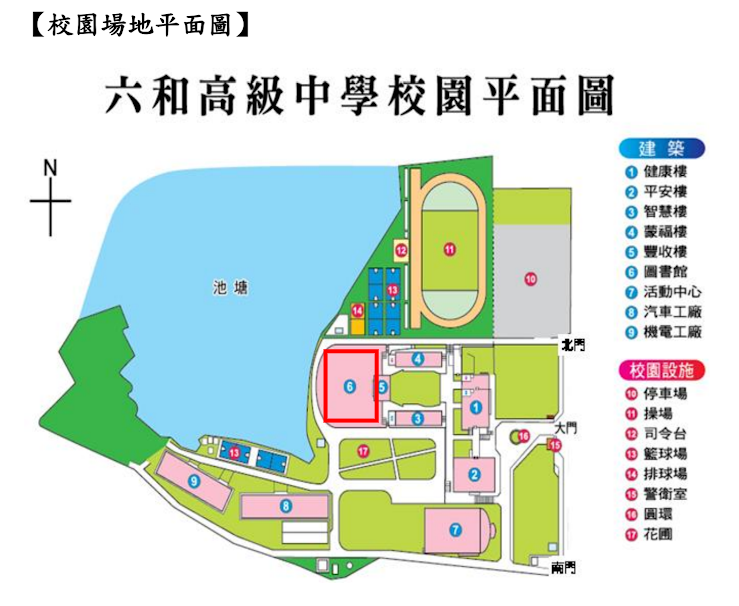 活動時間內容主持(講)人7:30~8:00國小組報到黃淑燕老師8:00~9:50國小組競賽說明1.規則解析2.如何解題及解題方向3.主要模組介紹:PD循跡、ACC控制等實際應用巫若綺講師9:50~10:00國中組報到黃淑燕老師10:00~11:50國中組競賽說明1.規則解析2.如何解題及解題方向3.主要模組介紹:Color_V2 快速讀取模組、RGB轉HSV應用、甩線控制等實際應用徐炳辰講師11:50~12:50休息用餐黃淑燕老師12:50~13:00高中組報到黃淑燕老師13:00~14:50高中組競賽說明1.規則解析2.如何解題及解題方向3.主要模組:PD循跡、ACC控制、RGB轉HSV應用、甩線控制等實際應用邱浚源講師14:50~15:00足球/創意組報到黃淑燕老師15:00~16:50足球競賽/創意組說說明1.規則解析2.主流策略分析:雙攻、一攻一防等策略3.指南針應用、紅外線應用、九分法應用等實際操作機構及修改程式4.創意組解析蕭柏榮講師黃雅謙講師備註:1.現場會提供比賽結構之影片不一定會提供組裝圖2.現場會提供專用程式模組3.課程內容依實際為主1.現場會提供比賽結構之影片不一定會提供組裝圖2.現場會提供專用程式模組3.課程內容依實際為主WRO國小組_巫若綺講師WRO國小組_巫若綺講師經歷:文化國小	社團老師霄裡國小	社團老師同德國小	社團老師有德國中小  機器人講師快樂機器人平鎮店 店長帶隊經歷：澳門2019國家科技創新展 第一名2019 WRO桃園創造力機器人國小組 第二名2019 TIRT APRA(銀河守護任務) 佳作2019TIRT APRA(WEDO相撲) 佳作 2019TIRT APRA(遙控相撲) 佳作WRO國中組_徐炳辰講師WRO國中組_徐炳辰講師經歷:玉山機器人協會講師崇倫國中社團老師僑泰高中技藝能競賽技術顧問帶隊經歷：2020WRO-X競賽國中組 加拿大世界賽第三名 指導教練2020WRO競賽國中組 中南區賽第一名 指導教練2020WRO足球賽組 中南區賽第一名 指導教練2019WRO足球賽組 匈牙利世界賽第三名 指導教練2019WRO足球賽組 全國第一、二、三名 指導教練2018WRO競賽國中組 台中校際盃選拔賽第一名 指導教練WRO高中組_邱浚源講師WRO高中組_邱浚源講師經歷:優勝家樂高教育活動中心講師玩樂高手創意中心講師帶隊經歷：第50屆全國技能競賽-青少年機器人銀牌第50屆全國技能競賽中區選拔賽-青少年機器人 銅牌第50屆全國技能競賽中區選拔賽-青少年機器人 佳作2019 FLL世界盃機器人大賽台灣選拔賽季軍2019 第九屆台中市國中小科學創意趣味競賽Matrix Mini 競速國小組 第一名WRO創意賽&足球賽_蕭柏榮講師WRO創意賽&足球賽_蕭柏榮講師經歷:快樂機器人平鎮店 講師治平高中選手社團 老師光明國中社團 老師楊梅國中社團 老師帶隊經歷：2020WRO北區足球組 第一名、第二名、第三名（指導教練）2019澳門國際足球邀請賽 第三名2019WRO全國賽足球組 第五名2019WRO北區賽足球組 第一名2019WRO桃園足球校際盃足球組 第一名2019WRO新北足球校際盃足球組 第一名(指導教練)